Osiowy wentylator dachowy DZD50-6AOpakowanie jednostkowe: 1 sztukaAsortyment: 
Numer artykułu: 0087.00425Producent: MAICO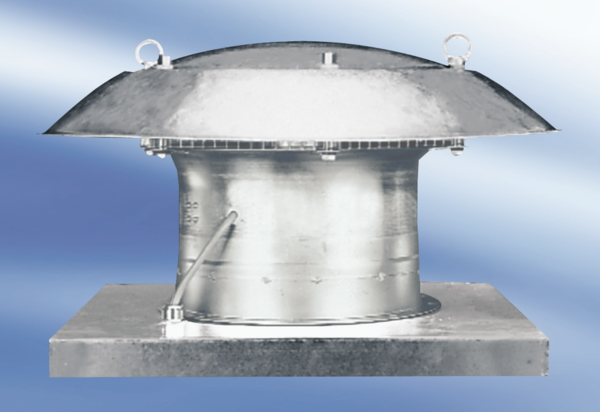 